Zp. 2510.1. 27 .2021						                           Braniewo, dnia 01.06.2021 r.									Do Oferentówdot. Oferty cenowej na wykonanie usługi inspektora nadzoru inwestorskiego dla zadania inwestycyjnego pn. „Budowa przyłącza ciepłowniczego dla szpitala w Braniewie przy ul. Moniuszki 13”.	Starostwo Powiatowego w Braniewie informuje o możliwości składania ofert na wykonanie usługi inspektora nadzoru inwestorskiego. Dokumentacja projektowa i przetargowa znajduje się pod adresem: http://bip.powiat-braniewo.pl/przetarg/543/zp-272-1-2021Informujemy, że wybrany oferent wykonywać będzie obowiązki inspektora nadzoru w oparciu o aktualne unormowania prawne wynikające z zapisów art. 25 i 26 Ustawy z dnia  2020.08.03 Prawo Budowlane (Dz.U.2020.1333 z póź. zm.), zgodnie z obowiązującymi standardami, zasadami sztuki oraz etyką zawodową. Oferent bądź firma składająca ofertę musi posiadać niezbędne uprawnienia budowlane w specjalności instalacyjnej w zakresie sieci, instalacji i urządzeń cieplnych, wentylacyjnych, gazowych, wodociągowych i kanalizacyjnych. Uprawnienia muszą obejmować możliwość wykonywania nadzoru inwestorskiego.	Oferta cenowa powinna uwzględniać należny podatek VAT. Czas wykonania usługi: 4 miesiące od podpisania umowy przez Wykonawcę oraz protokolarny odbiór inwestycji bez uwag.	Prosimy o pisemne składanie ofert do dnia 07.06.2021 r. na adres: Starostwo Powiatowe w Braniewie, Pl. Piłsudskiego 2, 14-500 Braniewo lub mailem na adres: inwestycje@powiat-braniewo.pl 	W przypadku pytań lub wątpliwości prosimy o kontakt pod numerem 55 644 02 72 lub 
55 644 02 22.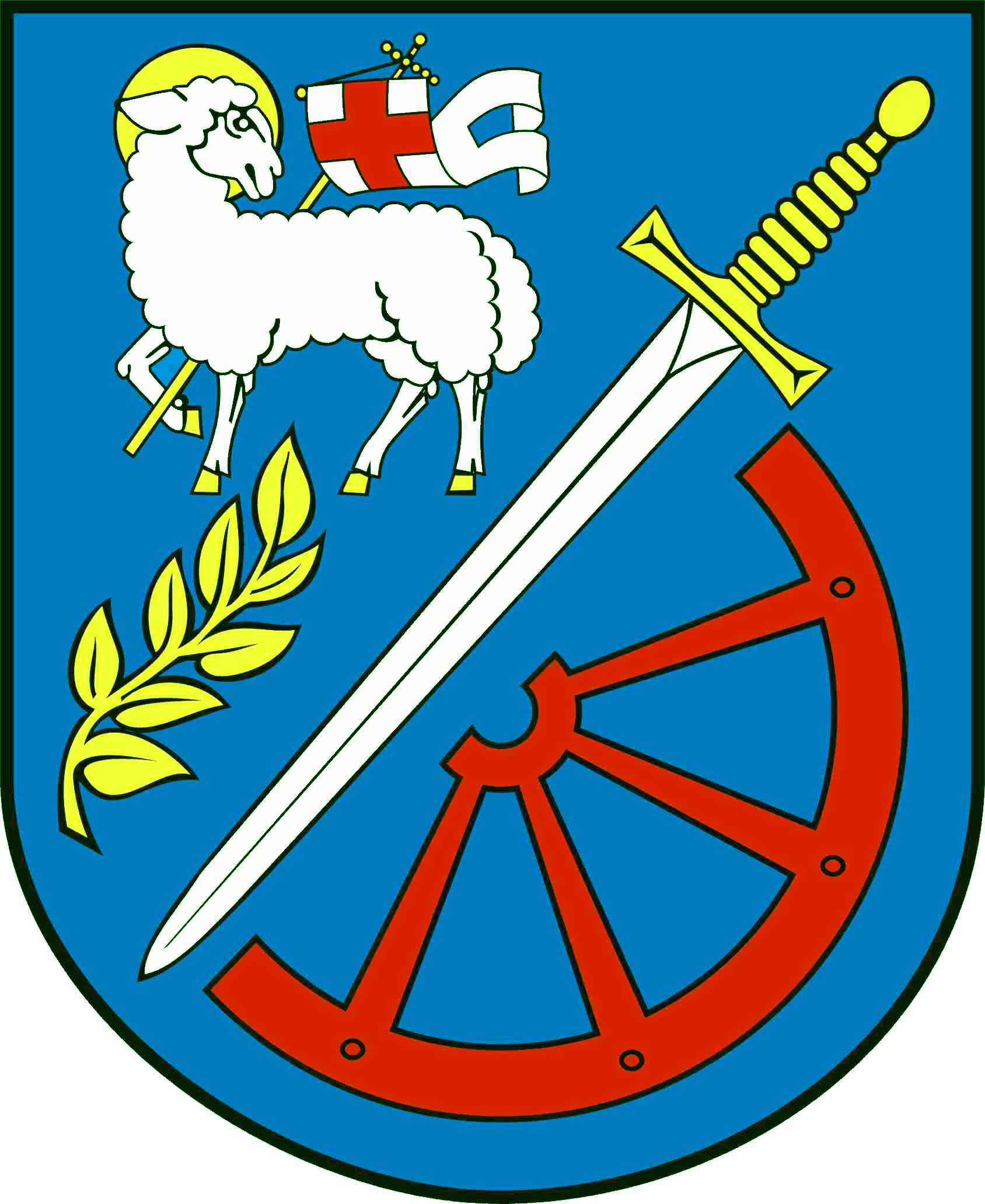 Starostwo Powiatowe w Braniewie Wieloosobowe stanowisko Pracy ds. zamówień publicznych i Inwestycji 14-500 Braniewo, Plac Piłsudskiego 2, tel. 55 644 02 22, 272, fax. 55 644 02 05 inwestycje@powiat-braniewo.pl, http://bip.powiat-braniewo.pl 